Összekötőkeretek ZVR 40Csomagolási egység: 1 darabVálaszték: C
Termékszám: 0093.0195Gyártó: MAICO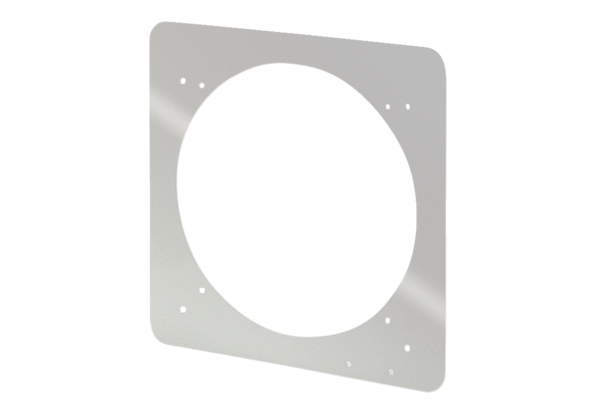 